VÝKAZ ZISKU A ZTRÁTY VÝKAZ ZISKU A ZTRÁTY 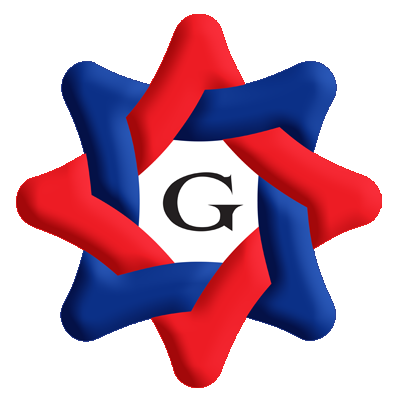 územní samosprávné celky, svazky obcí, regionální rady regionu soudržnostiúzemní samosprávné celky, svazky obcí, regionální rady regionu soudržnosti(v Kč, s přesností na dvě desetinná místa)(v Kč, s přesností na dvě desetinná místa)Období:12 / 2018IČO:60609460Název:Olomoucký kraj NS:60609460Olomoucký krajA.A.NÁKLADY CELKEM5 866 744 983,335 297 653 177,25I.I.Náklady z činnosti1 026 226 478,991 018 058 964,191.1.1.Spotřeba materiálu50113 194 955,0711 108 510,132.2.2.Spotřeba energie5025 894 716,425 618 068,513.3.3.Spotřeba jiných neskladovatelných dodávek5034.4.4.Prodané zboží50413 000,005.5.5.Aktivace dlouhodobého majetku5066.6.6.Aktivace oběžného majetku5077.7.7.Změna stavu zásob vlastní výroby5088.8.8.Opravy a udržování51159 922 838,50106 106 769,489.9.9.Cestovné5123 765 970,272 773 957,6210.10.10.Náklady na reprezentaci5134 834 305,674 670 438,8211.11.11.Aktivace vnitroorganizačních služeb51612.12.12.Ostatní služby518307 796 570,12266 826 863,4413.13.13.Mzdové náklady521250 407 714,30224 016 071,6614.14.14.Zákonné sociální pojištění52483 554 496,2574 559 526,8215.15.15.Jiné sociální pojištění525941 906,00871 799,0016.16.16.Zákonné sociální náklady52717.17.17.Jiné sociální náklady5282 800 996,002 612 365,0018.18.18.Daň silniční53119.19.19.Daň z nemovitostí53287 087,00153 881,0020.20.20.Jiné daně a poplatky538130 150,001 480 036,0022.22.22.Smluvní pokuty a úroky z prodlení54123.23.23.Jiné pokuty a penále5425 018 585,0031 225 444,0024.24.24.Dary a jiná bezúplatná předání5434 450 851,643 101 385,8025.25.25.Prodaný materiál54426.26.26.Manka a škody5472 638 886,6012 705 293,5127.27.27.Tvorba fondů54867 781 378,9656 755 453,7128.28.28.Odpisy dlouhodobého majetku55188 131 474,02106 664 640,8929.29.29.Prodaný dlouhodobý nehmotný majetek55230.30.30.Prodaný dlouhodobý hmotný majetek5537 910 114,002 790 835,0031.31.31.Prodané pozemky5543 745 292,3510 412 076,7932.32.32.Tvorba a zúčtování rezerv55533.33.33.Tvorba a zúčtování opravných položek5564 461 167,7211 720 419,0634.34.34.Náklady z vyřazených pohledávek55772 877,8035.35.35.Náklady z drobného dlouhodobého majetku55840 500 719,6711 775 146,4336.36.36.Ostatní náklady z činnosti54968 170 425,6370 109 981,52II.II.Finanční náklady48 144 734,3421 007 942,451.1.1.Prodané cenné papíry a podíly5612.2.2.Úroky56245 260 313,8720 983 497,683.3.3.Kurzové ztráty56335 042,8724 444,474.4.4.Náklady z přecenění reálnou hodnotou5642 849 377,605.5.5.Ostatní finanční náklady5690,30III.III.Náklady na transfery4 781 527 200,004 229 937 300,612.2.2.Náklady vybraných místních vládních institucí na transfery5724 781 527 200,004 229 937 300,61V.V.Daň z příjmů10 846 570,0028 648 970,001.1.1.Daň z příjmů5918 087 540,008 417 570,002.2.2.Dodatečné odvody daně z příjmů5952 759 030,0020 231 400,00B.B.VÝNOSY CELKEM7 017 035 659,336 255 001 874,97I.I.Výnosy z činnosti636 733 385,37471 121 808,771.1.1.Výnosy z prodeje vlastních výrobků6012.2.2.Výnosy z prodeje služeb6021 493 793,691 393 274,973.3.3.Výnosy z pronájmu60326 927 303,0426 792 973,804.4.4.Výnosy z prodaného zboží6045.5.5.Výnosy ze správních poplatků605914 197,501 217 860,006.6.6.Výnosy z místních poplatků6068.8.8.Jiné výnosy z vlastních výkonů6099.9.9.Smluvní pokuty a úroky z prodlení641198 264,34387 470,9610.10.10.Jiné pokuty a penále6427 046 884,3614 085 556,0211.11.11.Výnosy z vyřazených pohledávek64312.12.12.Výnosy z prodeje materiálu64413.13.13.Výnosy z prodeje dlouhodobého nehmotného majetku64514.14.14.Výnosy z prodeje dlouhodobého hmotného majetku kromě pozemků64610 209 202,7913 708 000,0015.15.15.Výnosy z prodeje pozemků6471 182 878,40492 204,1016.16.16.Čerpání fondů64838 004 781,5062 334 214,5017.17.17.Ostatní výnosy z činnosti649550 756 079,75350 710 254,42II.II.Finanční výnosy9 640 322,878 351 311,061.1.1.Výnosy z prodeje cenných papírů a podílů6612.2.2.Úroky6622 456 915,57179 452,763.3.3.Kurzové zisky66371,411 193,884.4.4.Výnosy z přecenění reálnou hodnotou6647 183 335,898 170 664,425.5.5.Výnosy z dlouhodobého finančního majetku6656.6.6.Ostatní finanční výnosy669IV.IV.Výnosy z transferů1 576 506 414,181 279 593 592,872.2.2.Výnosy vybraných místních vládních institucí z transferů6721 576 506 414,181 279 593 592,87V.V.Výnosy ze sdílených daní a poplatků4 794 155 536,914 495 935 162,271.1.1.Výnosy ze sdílené daně z příjmů fyzických osob6811 294 597 806,851 139 900 708,812.2.2.Výnosy ze sdílené daně z příjmů právnických osob6821 012 621 044,851 055 417 138,243.3.3.Výnosy ze sdílené daně z přidané hodnoty6842 483 187 185,212 298 468 793,224.4.4.Výnosy ze sdílených spotřebních daní6855.5.5.Výnosy ze sdílených majetkových daní6866.6.6.Výnosy z ostatních sdílených daní a poplatků6883 749 500,002 148 522,00C.C.VÝSLEDEK HOSPODAŘENÍ1.1.1.Výsledek hospodaření před zdaněním-1 161 137 246,00985 997 667,722.2.2.Výsledek hospodaření běžného účetního období-1 150 290 676,00957 348 697,72Okamžik sestavení (datum, čas): 22.02.2019, 07:26:15Okamžik sestavení (datum, čas): 22.02.2019, 07:26:15Podpis statutárního orgánu: Ladislav OkleštěkPodpis odpovědné osoby za účetnictví: RNDr. Vlasta Vaidová